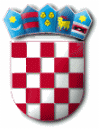 	Na temelju članka 35. stavka 1. točke 3. Zakona o lokalnoj i područnoj (regionalnoj) samoupravi („Narodne novine“ broj 33/01, 60/01, 129/05, 109/07, 125/08, 36/09, 150/11, 144/12, 19/13 i 137/15) i članka 32. stavka 1. točke 14. Statuta Općine Punat („Službene novine Primorsko-goranske županije“ broj 25/09, 35/09 i 13/13) Općinsko vijeće Općine Punat na konstituirajućoj sjednici održanoj 9. lipnja 2017. godine donosiRJEŠENJEo izboru članova Mandatnog povjerenstva 
I.	U Mandatno povjerenstvo Općinskog vijeća Općine Punat biraju se:	-         Maja Polonijo, predsjednica	-         Kristijan Žic, član	-         Ana Leleković,članicaII.	Ovo Rješenje objavit će se u „Službenim novinama Primorsko – goranske županije“.OPĆINSKO VIJEĆEOPĆINE PUNAT	   PREDSJEDATELJICA	   Jasna Turak, dipl.iur.  R E P U B L I K A   H R V A T S K APRIMORSKO – GORANSKA ŽUPANIJAOPĆINA PUNATOPĆINSKO VIJEĆEKLASA: 021-05/17-01/4URBROJ: 2142-02-01-17-4Punat, 9. lipnja 2017. godine  